Dzień Praw  Dziecka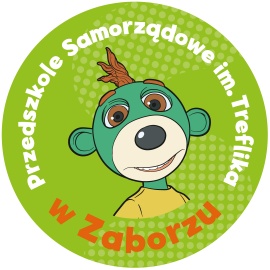 Scenariusz zajęć w grupie przedszkolnejAutor : Aneta JanikCel główny:Kształtowanie  u dzieci świadomości posiadania własnych praw.Cele szczegółowe:Dziecko :wie, że dzieci mają swoje prawawypowiada się na podany tematrelaksuje się w zabawach i ćwiczeniachintegruje się z grupą rówieśnicząKompetencje kluczowe:rozumienia i tworzenia informacji,kompetencje matematyczne,osobiste,  społeczne i w zakresie umiejętności uczenia się,Formy pracy : zbiorowa, indywidualnaMetody pracy: asymilacji wiedzy : pogadanka, pokazsamodzielnego dochodzenia do wiedzy : klasyczna metoda problemowapraktycznego działaniaŚrodki dydaktyczne: płyta CD, magnetofon, tamburyn, chusta animacyjna, książka, farby, kredki, kartki A- 4, tekturowe kartoniki.Przebieg zajęć : Propozycje zajęć i zabaw dla dzieci młodszych i starszych do wykorzystania w ranku i po południu do wyboru przez nauczyciela.Powitanie - ,,Wszyscy są witam Was” (dzieci ustawione w pozycji stojącej na obwodzie koła)Wszyscy są witam was zaczynamy już czas,Jestem ja, jesteś ty, raz dwa trzy (dzieci wskazują siebie, kolegów, następnie klaszczą).Zabawa na powitanie:Dzieci ustawione na obwodzie koła przy akompaniamencie muzyki wykonują polecenia nauczyciela. W rytm muzyki tańczy:- prawa stopa,- lewy łokieć,- bark,- kolana,- palce u rąk.  Zabawa ruchowa ,,Nasze ciało’’:Dzieci zajmują miejsce na dywanie, nauczyciel prosi, aby dzieci:- dotknęły palcami stóp podłogi,- uderzyły piętami o podłogę,- dotknęły łokciami kolan,- masowały swoje uda, stopy, pięty,- policzyły palce u rąk, nóg,- poklepały się po brzuchu.Przedstawienie tematu zajęć oraz pytanie dzieci o samopoczucie.Słuchanie wiersza  pt.  ,,Prawa Dziecka’’Niech się wreszcie każdy dowie i rozpowie w świecie całym,Że dziecko to także człowiek –tyle, że jeszcze mały.Dlatego ludzie uczeni, którym za to należą się brawa,Chcąc wielu dzieci los odmienić, spisali dla Was mądre prawa. Więc je na co dzień i  od święta spróbujcie dobrze zapamiętać:Nikt mnie siłą nie ma prawa zmuszać do niczego,A szczególnie do zrobienia czegoś niedobrego.Mogę uczyć się wszystkiego, co mnie zaciekawiI mam prawo sam wybierać, z kim się będę bawić.Nikt nie może mnie poniżać, krzywdzić, bić, wyzywaćI każdego mogę zawsze na ratunek wzywać.Jeśli mama, albo tata już nie mieszka z nami,Nikt nie może mi zabronić spotkać ich czasami.Nikt nie może moich listów czytać bez pytania,Mam też prawo do tajemnic i własnego zdania.Mogę żądać, aby każdy uznał moje prawa,A, gdy różnię się od innych to jest moja sprawa.Tak się tu w wiersze poukładały prawa dla dzieci na całym świecie,Byście w potrzebie z nich korzystały  - najlepiej jak umiecie ! M. Brykczyński Pytania do tekstu:- czy dorośli mają swoje prawa ?- czy dzieci również je mają ? - do czego dziecko ma prawo ? Słuchanie piosenki o Prawach Dzieckahttps://www.youtube.com/watch?v=Mudintn3BM4&ab_channel=BajeczkiPioseneczki Praca plastyczna ,, Mam prawo do (zabawy, nauki, wypoczynku, rozwoju, miłości, rodziny, opieki, ….. ‘’ Nauczyciel prosi, aby dzieci wykonały pracę plastyczną wg. własnego pomysłu na zadany temat. Rozsypanka wyrazowa.Dzieci układają zdanie z przygotowanych wyrazów ,,Mam prawo być szanowanym i kochanym’’. Następnie przyklejają zdanie na kartce A – 4.Zabawy z chustą animacyjną  ,, Wiele nas łączy’’,  ,, Imiona’’. ,, Imiona’’Dzieci stoją w kole, trzymając chustę. Nauczyciel wybiera dziecko, do którego chce przesłać piłeczkę. Wymienia swoje imię oraz imię dziecka np. Ania do Bartka i poruszając odpowiednio chustą przesyła jej piłeczkę. Następnie piłeczka jest posyłana dalej. Nie może upaść na ziemię.,, Wiele nas łączy’’Dzieci trzymają chustę za uchwyty. Jednocześnie unoszą i opuszczają chustę. Nauczyciel wydaje polecenie np. pod chustą przebiegają dzieci, które mają długie włosy, pod chustą przebiegają dzieci, które mają sukienki, mają siostry itp. Dzieci zmieniają miejsce, kiedy chusta znajduje się w górze.  Masażyk relaksacyjny ,,Rysujemy portret’’Narysuję portret – gładzimy plecy otwartą dłonią, „rysujemy” szczęśliwego uśmiechniętego człowieka Na hasło „ma głowę, wesołe oczy” - rysujemy koło i dwa małe kółeczka w środku;Na hasło „pięknie się uśmiecha” – rysujemy uśmiech;Na hasło „lubi chodzić po górach”- rysujemy góry;Na hasło „pływa chętnie w jeziorze” – pocieramy dłońmi o plecy;Na hasło „cieszy się kiedy statkiem w rejs wypłynąć może” – rysujemy fale;Na hasło „maluje piękne obrazy” – wykonujemy ruchy koliste całą powierzchnią dłoni;Na hasło „słucha jak szumią drzewa” – malujemy drzewo;Na hasło „pada deszcz, to się cieszy” – dotykamy pleców opuszkami palców;Na hasło „kap,  kap, kap z deszczem śpiewa  - dotykamy pleców opuszkami palców.Zabawa matematyczna , Mam je ja, masz je ty, policz wszystkie raz, dwa, trzy”.Dzieci siedzą w kręgu na dywanie. Nauczyciel wskazuje dziecko, które zajmuje miejsce w środku koła, a następnie prosi je, aby wymieniło swoje ulubione prawa. Zadaniem pozostałych dzieci jest uniesienie kartonika z narysowaną właściwą liczbą oczek odpowiadającą liczbie wymienionych praw. Po wykonaniu zadania dziecko, które rozpoczęło zabawę wskazuje ,,zmiennika”, który  zajmuje jego miejsce kontynuując zabawę. Zabawa dramowa.Dzieci dobierają się w pary, siadają w kole na dywanie. Nauczyciel zaprasza do kręgu pierwszą z nich, aby za pomocą ruchu przedstawiła wymyślone przez siebie prawo np. do zabawy, rodziny, nauki itp. Pozostałe dzieci odgadują jakie prawo zaprezentowały koledzy, koleżanki. Zabawa kończy się, gdy wszystkie chętne osoby wezmą w niej udział.Zakończenie zajęć. Dzieci i nauczyciel siedzą w kręgu. Nauczyciel żegna się z dziećmi mówiąc ,,Do widzenia, do miłego zobaczenia” i patrzy na osobę, która ma odpowiedzieć. Następnie dziecko wyznaczone spojrzeniem żegna  kolegę, koleżankę oraz nauczyciela.                                    	Opracowała:                                                                                                                      Aneta Janik                                  nauczyciel Przedszkola Samorządowego im. Treflika w Zaborzu